REGULAR MEETINGAUGUST 18, 2022A Public Hearing and the Regular Meeting of the Town Board of the Town of Hampton, County of Washington and the State of New York was held at the Town Hall, 2629 State Route 22A, Hampton, New York, also via Zoom on the 18th day of August 2022.PRESENT:    David K. O’Brien------------Supervisor 	           Donald Sady-----------------Councilman 	           Tamme Taran----------------Councilwoman - absent	           Michael Pietryka------------Councilman - absent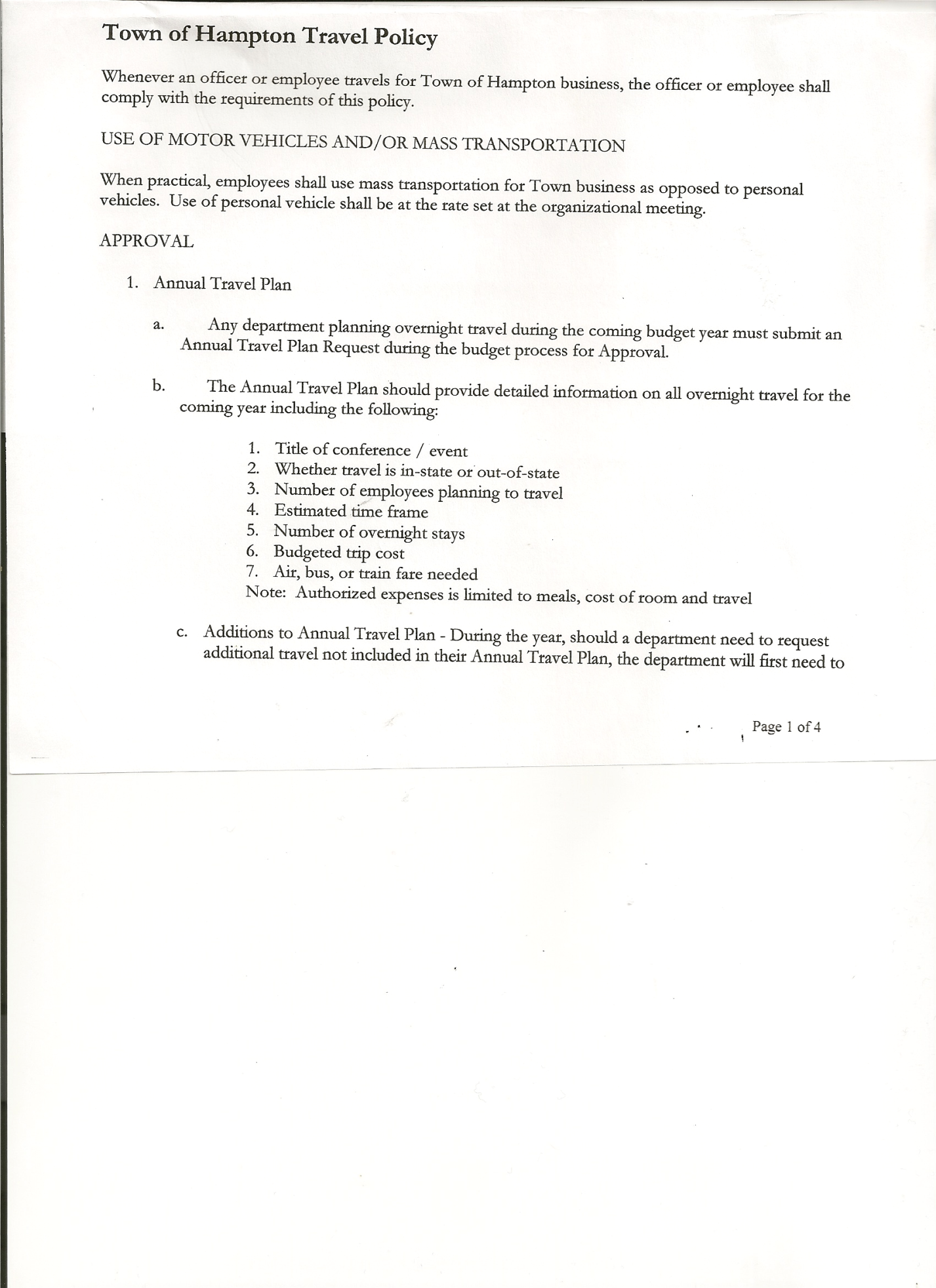                        Andrea Sweeney------------Councilwoman – via Zoom                        Rebecca Jones---------------Town Clerk   	           Camilla Shaw----------------Tax Collector/Deputy Town Clerk  	           Tyler McClure---------------Highway SuperintendentPlanning Board Member (s):…Bonnie Hawley, Chair; Matthew Pratt and Richard ColeOthers present at the Town Hall:  Deborah WeissThe Public Hearing was called to order by Supervisor O’Brien at 7:06pmTown Clerk Jones read the Legal Notice of Public Hearing (copy attached), which was published in Manchester Newspapers on 8/4/22 regarding the adoption of a Local Law amending the existing dog control local law in Hampton.Supervisor O’Brien went over the recommended changes to the current Dog Control Law.Councilman Sady felt the violation cost was slightly high.All persons desiring to be heard, having been heard, the Public Hearing was closed at 7:34pmREGULAR MEETINGThe Regular Meeting was called to order by Supervisor O’Brien at 7:34pm, followed by the Pledge of Allegiance. Location of Fire Exits were given. Quorum of board members present.RESOLUTION NO. 58-2022APPROVAL OF THE MINUTESOn a motion of Councilman Sady, seconded by Councilwoman Sweeney, the following resolution was ADOPTED:          AYES        3         O’Brien, Sady, Sweeney                                                         NAYS        0                                                      ABSENT   2         Taran, PietrykaRESOLVED, that the Regular Town Board Meeting Minutes for July 21st, 2022 are approved.Richard Cole, Dog Control Officer gave his report….Ongoing situation on Carver Falls LaneReport of abandoned dogs on Wicked Hollow Way, Sheriff’s office was called. Owner disputed that dogs were being attended to.Camilla Shaw, Tax Collector….. no activity. Submitted Bank Statement to the Board for review and signatures.TOWN BOARD MEETINGAUGUST 18, 2022      PAGE 2Bonnie Hawley, Chair Planning Board…copy of the minutes of their meeting held August 10th, 2022 are attached.   Next meeting is planned for September 14th, 2022.Tyler McClure, Highway Superintendent submitted his report, copy of which, is attached.Tyler also wanted to say Thanks to the Town of Whitehall, Town of Granville, Town of Salem and Washington County DPW for all their help with the project on the South Road.  Following the discussion of where to spend Highway Funds received,(CHIPS, EWR,PAVE NY, POP and ARPA funds) the following resolution was introduced:RESOLUTION NO. 59-2022AGREEMENT TO SPEND TOWN HIGHWAY FUNDSOn a motion of Councilman Sady, seconded by Councilwoman Sweeney, the following resolution was ADOPTED:                       By Roll Call Vote:    Supervisor O’Brien              AYE                                                        Councilman Sady                 AYE                                                        Councilwoman Sweeney      AYE                                                        Councilwoman Taran           ABSENT                                                        Councilman Pietryka            ABSENTRESOLVED, to accept the Agreement to Spend Town Highway Funds as submitted by the Highway Superintendent.          Winter Sand discussion….Stan Martelle, $12.00/yd. Town needs to pick upChuck Friedman, $7.40/per ton if Town picks up                            $14.70/per ton if deliveredAfter discussing pros and cons, the board members present and Highway Superintendent  decided to have Friedman’s deliver the winter sand.John Deere tractor is back, no charge, clutch was a manufacturer fail.SUPERVISOR’S REPORT/ COUNTY UPDATES/ COMMUNICATIONSRESOLUTION NO. 60-2022APPROVAL OF SUPERVISOR’S MONTHLY REPORT  On a motion of Councilman Sady, seconded by Councilwoman Sweeney, the following resolution was ADOPTED:             AYES        3         O’Brien, Sady, Sweeney                                                            NAYS        0                                                         ABSENT   2         Taran, PietrykaRESOLVED that, the Supervisor’s Monthly report be accepted as submitted for JULY                                   06/30/22                                                                                      07/31/22ACCOUNT              BALANCE           RECEIPTS           DISBURSEMENTS      BALANCEGeneral Fund           $  59,668.08	  $  46,640.98	              $     5,061.61           $  101,247.45Highway Fund         $314,207.19         $  12,927.93                $   29,683.18           $  297,451.94  Equipment Reserve  $114,938.20         $          2.93                 $           0.00            $ 114,941.13Fire #1                      $  22,081.50         $          0.00                 $           0.00            $   22,081.50Fire #2                      $    5,202.00         $          0.00                 $           0.00            $     5,202.00Cemetery	         $    1,761.67         $            .74                 $           0.00            $     1,762.41Totals                       $517,858.64         $ 59,572.58                 $  34,744.79            $ 542,686.43All Board Members present signed Supervisor’s Report.TOWN BOARD MEETINGAUGUST 18, 2022      PAGE 3OLD BUSINESSDog Control Law. The following amounts for fines/licensing fees was changed.Section 5 Licensing Requirements: (C) Fees.i. The licensing fee for a spayed or neutered dog shall be $12.00, which fee includes the assessment of a surcharge of $1.00 for the purpose of carrying out a program of animal population control.ii. The licensing fee for an unspayed or unneutered dog shall be $20.00, which fee includes the assessment of a surcharge of $3.00 for the purpose of carrying out a program of animal population control.iv. When the Town Board determines the need for a dog enumeration, a fee of $50.00 will be assessed to the owner of any dog found unlicensed or for which the license has not yet been renewed at the time the enumeration is conducted.Section 10 Penalties   (A) Any person convicted of a violation of this local law shall be liable to a civil penalty no less than $40.00 and no more than $100.00 for a first violation, not less than $100.00 and no more than $200.00 for a second violation and no less than $200.00 and no more than $400.00 for a third and each subsequent violation.The following resolution was introduced:RESOLUTION NO. 61-2022 Introduced by Councilman Donald Sadywho moved its adoption.Seconded by Councilwoman Andrea SweeneyRESOLUTION AUTHORIZING THE ADOPTION OF LOCAL LAW AMENDING THE DOG CONTROL LOCAL LAW OF THE TOWN OF HAMPTON WHEREAS, pursuant to Section 64 of the Town Law of the State of New York and the Municipal Home Rule Law, the Town Board of the Town of Hampton has the authority to adopt a local law protecting the health, safety and welfare of the residents of the Town of Hampton; and WHEREAS, the Town Board has reviewed proposed amendments to the Town’s Local Laws concerning dog control in the Town of Hampton titled the Dog Control Local Law of the Town of Hampton; and WHEREAS, by resolution of the Town Board duly adopted the 21st day of July, 2022, the Town Board set a public hearing on the proposed Local Law; ; and WHEREAS, the Town Board has held a public hearing for the consideration of the proposed Local Law; and WHEREAS, this action is a Type II action pursuant to the State Environmental Quality Review Act (SEQRA); and WHEREAS, the Town Board wishes to adopt the proposed Local Law. NOW, THEREFORE BE IT: RESOLVED, that upon due deliberation of the proposed Local Law, the Town Board finds that the adoption of the same is in the best interests of the Town; and be it further TOWN BOARD MEETINGAUGUST 18, 2022      PAGE 4	RESOLVED, that the Local Law entitled “A Local Law Setting Forth Dog Control Regulations in the Town of Hampton” is hereby adopted as Local Law 1 of 2022, a copy of which is attached to this resolution and made a part hereof; and be it further RESOLVED, that pursuant to and in accordance with the Municipal Home Rule Law, the Town Clerk is hereby directed to enter Local Law No. 1 of 2022 into the minutes of this meeting and file the same with the Office of the Secretary of State of the State of New York; and be it further RESOLVED, that this resolution shall take effect immediately.DATED: August 18, 2022	Supervisor David O’Brien			AYE                                                Councilman Donald Sady			AYE				Councilwoman Andrea Sweeney		AYE                                                Councilwoman Tamme Taran                        ABSENT 				Councilman Michael Pietryka                        ABSENTNEW BUSINESSVideo Cam Security….Four (4) camera system, wireless for Town Hall/Garage area… cost between $225.00 and $250.00. At the sand pit a couple of Game Cameras…cost $50.00 each.RESOLUTION NO. 62-2022PURCHASE OF SECURITY EQUIPMENTOn a motion of Councilman Sady, seconded by Councilwoman Sweeney, the following resolution was ADOPTED:             AYES          3        O’Brien, Sady, Sweeney                                                             NAYS          0			                     ABSENT     2        Taran, PietrykaRESOLVED, to authorize Supervisor O’Brien to purchase the above security equipment.2023 Budget Sheets handed out…back to Supervisor by August 31stFire Company handed out to Board members their 2023 Proposed Budget.  Planning a Golf Tournament/Pig Roast on October 9th at Milestone Golf Course, County Route 18.Fire Company is in the process of filing a Certificate of Amendment of the Certificate of the Incorporation of the Hampton Volunteer Fire Co, Inc., .  The current tax-exempt status cannot accept tax deductible donations, only gifts. Trying to switch from a 501(c)4 to a 501(c)3.  Following a discussion of the above action, the following resolution was introduced:RESOLUTION NO. 63-2022TOWN OF HAMPTON CONSENT On a motion of Councilman Sady, seconded by Councilwoman Sweeney, the following resolution was ADOPTED:             AYES          3        O’Brien, Sady, Sweeney                                                             NAYS          0			                     ABSENT     2       Taran, PietrykaRESOLVED, The Town of Hampton, Washington County, hereby approves and consents to the filing of this certificate of amendment of the certificate of the incorporation of the Hampton Volunteer Fire Company, Inc.TOWN BOARD MEETINGAUGUST 18, 2022      PAGE 5PUBLIC COMMENTS/COUNCIL COMMENTSRichard Cole…filling open position on board, should have announced opening beforehand. Thought it was improper the way it was handled at the July meeting.RESOLUTION NO. 64 -2022AUDIT OF CLAIMSOn a motion of Councilman Sady, seconded by Councilwoman Sweeney, the following resolution was ADOPTED:             AYES          3        O’Brien, Sady, Sweeney                                                             NAYS          0			                     ABSENT     2        Taran, PietrykaRESOLVED that the bills have been reviewed by the Town Board and are authorized for payment in the following amounts.	General Fund 		No. 107 through No. 117           $    9,070.43 	Highway Fund 	No.  76 through No.    85           $    8,145.03            Total both funds				               $  17,215.46The Town Clerk’s report for July 2022 was submitted to the Board. The Town Clerk had Board Members review and sign bank reconciliation statements for the Town Clerk Account and Special Clerk Account dated July 31, 2022.RESOLUTION NO. 65-2022MEETING ADJOURNEDOn a motion of Councilman Sady, seconded by Supervisor O’Brien, the following resolution was ADOPTED:                     AYES          3        O’Brien, Sady, Sweeney                                             NAYS          0                                         ABSENT     2        Taran, PietrykaRESOLVED that the meeting adjourned at 9:19pm.Respectfully submitted,Rebecca S. Jones, RMCTown Clerk